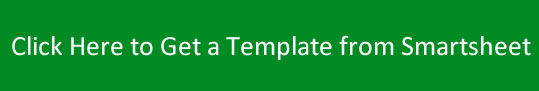 Domingo, 1 de maio de 2016TEMPOSEGTERQUAQUISEXSENTADODOMDomingo, 1 de maio de 20168 AMDomingo, 1 de maio de 20168 AMDomingo, 1 de maio de 20168 AMDomingo, 1 de maio de 20168 AMDomingo, 1 de maio de 20169 AMDomingo, 1 de maio de 20169 AMDomingo, 1 de maio de 20169 AMDomingo, 1 de maio de 20169 AMDomingo, 1 de maio de 201610 AMDomingo, 1 de maio de 201610 AMSEMANA DE:10 AMSEMANA DE:10 AMSEMANA DE:11 AMSEMANA DE:11 AMSEMANA DE:11 AMSEMANA DE:11 AMCronograma de trabalho: 7 dias - 8h às 18h12:00Cronograma de trabalho: 7 dias - 8h às 18h12:00Cronograma de trabalho: 7 dias - 8h às 18h12:00Cronograma de trabalho: 7 dias - 8h às 18h12:00Cronograma de trabalho: 7 dias - 8h às 18h13HCronograma de trabalho: 7 dias - 8h às 18h13HCronograma de trabalho: 7 dias - 8h às 18h13HCronograma de trabalho: 7 dias - 8h às 18h13HCronograma de trabalho: 7 dias - 8h às 18h14hCronograma de trabalho: 7 dias - 8h às 18h14hCronograma de trabalho: 7 dias - 8h às 18h14hCronograma de trabalho: 7 dias - 8h às 18h14hCronograma de trabalho: 7 dias - 8h às 18h15:00Cronograma de trabalho: 7 dias - 8h às 18h15:00Cronograma de trabalho: 7 dias - 8h às 18h15:00Cronograma de trabalho: 7 dias - 8h às 18h15:00Cronograma de trabalho: 7 dias - 8h às 18h16H00Cronograma de trabalho: 7 dias - 8h às 18h16H00Cronograma de trabalho: 7 dias - 8h às 18h16H00Cronograma de trabalho: 7 dias - 8h às 18h16H00Cronograma de trabalho: 7 dias - 8h às 18h17:00Cronograma de trabalho: 7 dias - 8h às 18h17:00Cronograma de trabalho: 7 dias - 8h às 18h17:00Cronograma de trabalho: 7 dias - 8h às 18h17:00